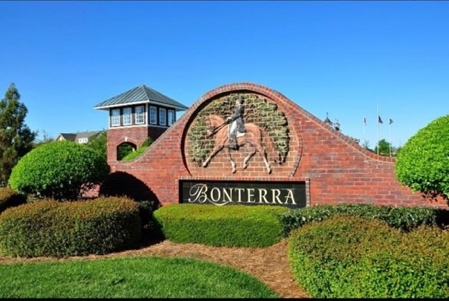 HOA Executive Board Meeting MinutesJune 5, 20236:30pm ET Hearings7:00pm ET Executive Board MeetingCall to order: Board Meeting called to order at 7:00pm ET.Board Members Present: Wendy Welch, Jennifer McNeill, Rod Tapp, Tim Whitworth, Claudine Hamilton, and John Eustace.Motions:Wendy made a motion to add a third lifeguard from Aquatech for a total cost of $3680.00. Jennifer seconded the motion. All I favor. Motion passed.Wendy made a motion to approve the minutes from the 5.8.23 meeting. Rod seconded the motion. All in favor. Motion passed.Rod made a motion to remove the mulch from the root flares in phase 1 and 2 from Cameron’s $3600.00. Claudine seconded the motion. All in favor. Motion passed.Meeting adjourned: at 8:28pm ETSigned: Jennifer McNeill, Secretary